Образцы упаковок и варианты петли МёбиусаВид упаковкиПетля МёбиусаПримечание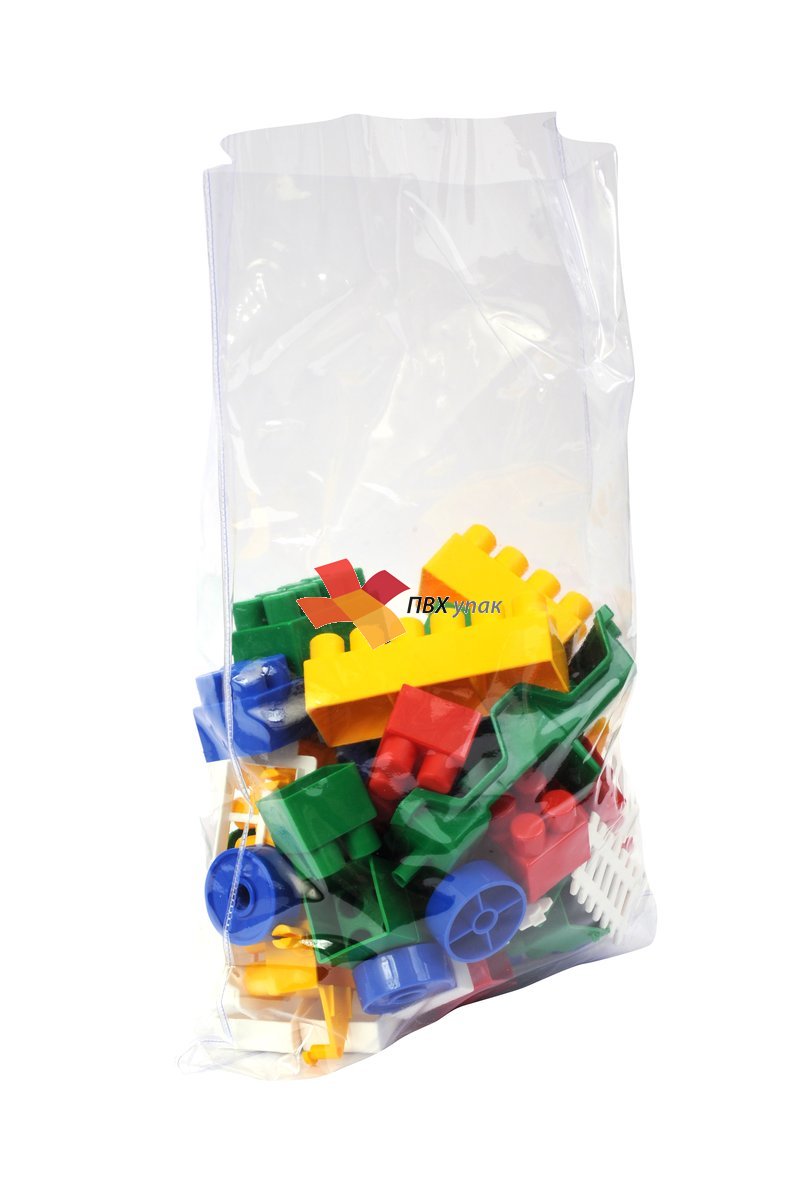 Полиэтилен высокой  плотности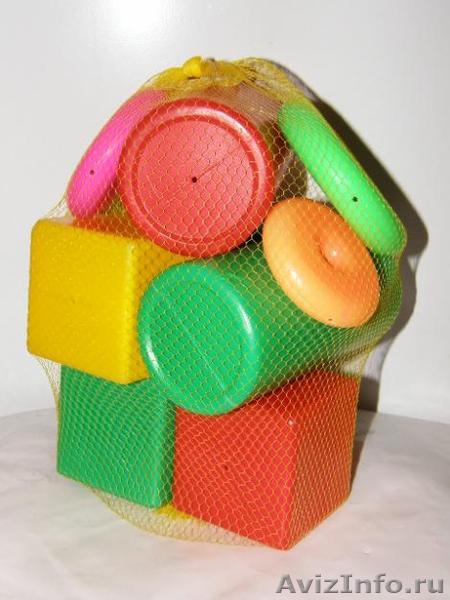 Сетка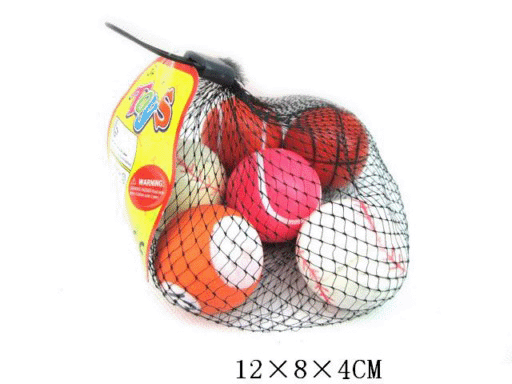 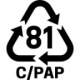 Сетка с хедером(ламинированный картон)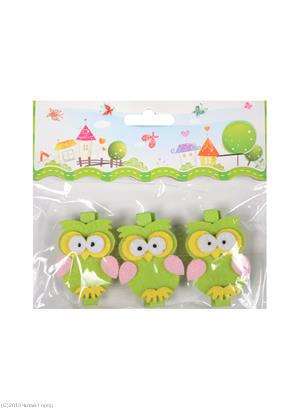 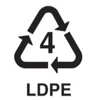 Пакет с хедером (ламинированный картон)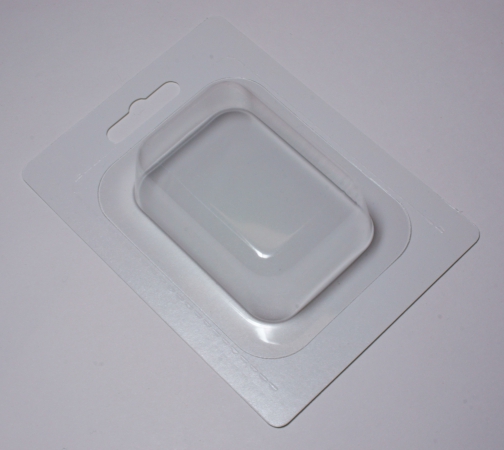 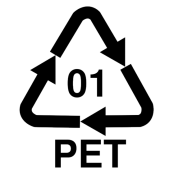 Блистерная упаковка Состоит из двух компонентов: блистера и картонной подложки ламинированной, на которую нанесена информация о товаре.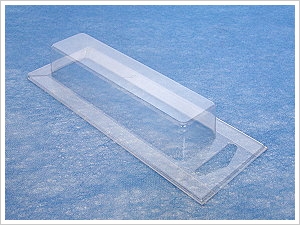 Пластиковый блистер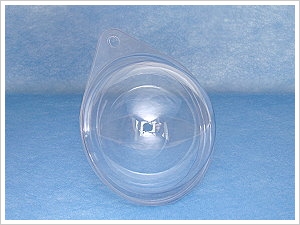 Двусторонний пластиковый блистер Блистерные упаковки могут быть  так же с петлями  03, 04. Данный вариант для стандартной упаковки не вызывающей сомнений Блистерные упаковки могут быть  так же с петлями  03, 04. Данный вариант для стандартной упаковки не вызывающей сомнений Блистерные упаковки могут быть  так же с петлями  03, 04. Данный вариант для стандартной упаковки не вызывающей сомнений 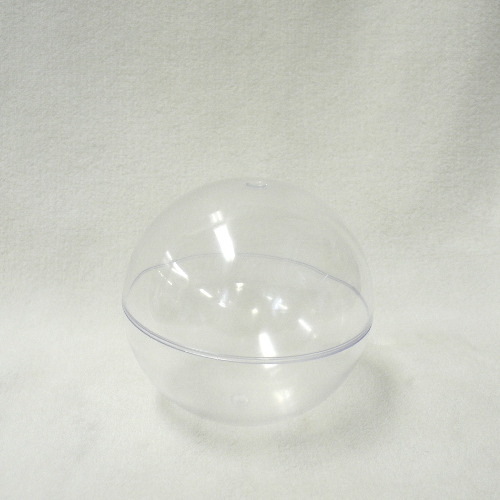 Пластмассовый короб, шар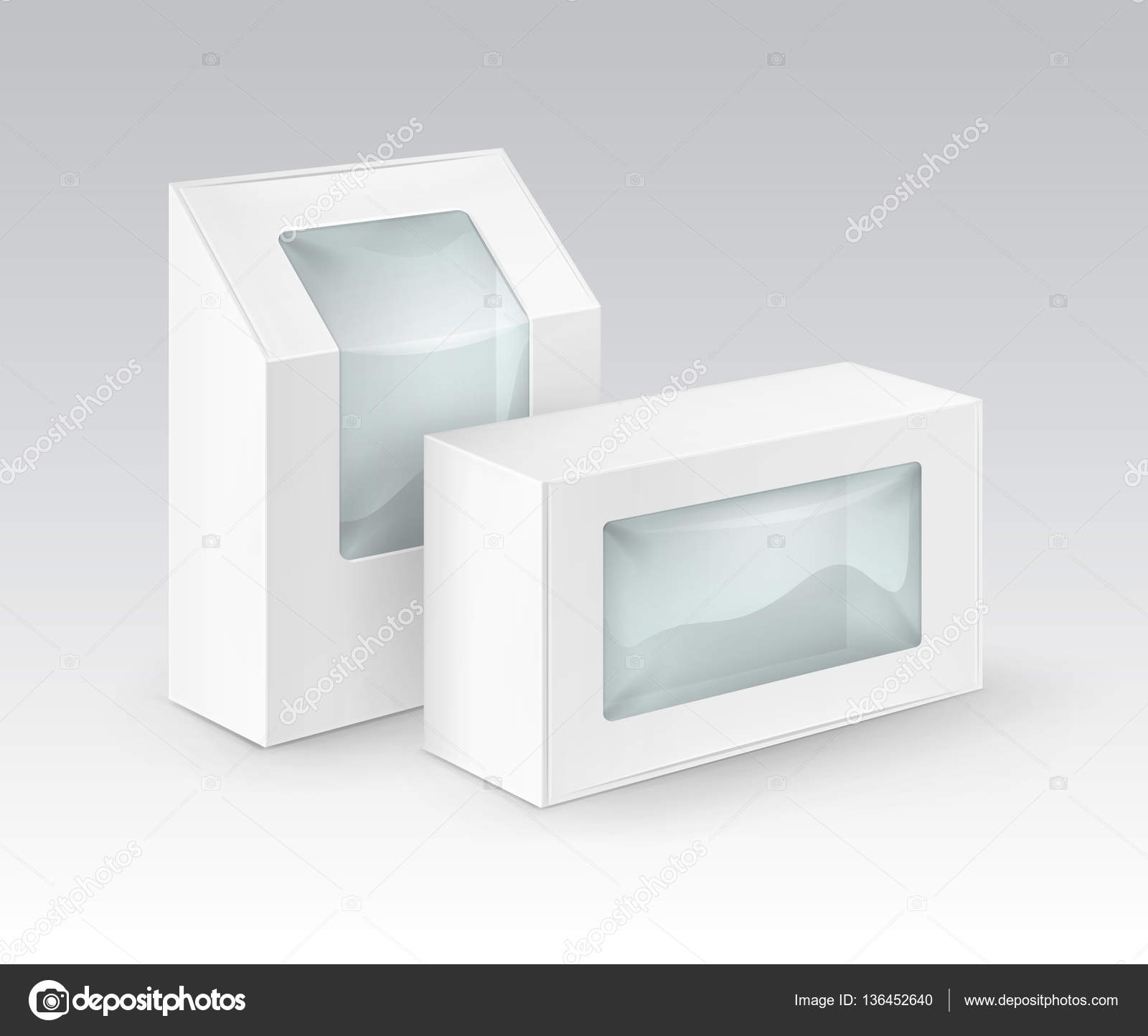 Короб из ламинированного картона с пластиковым окном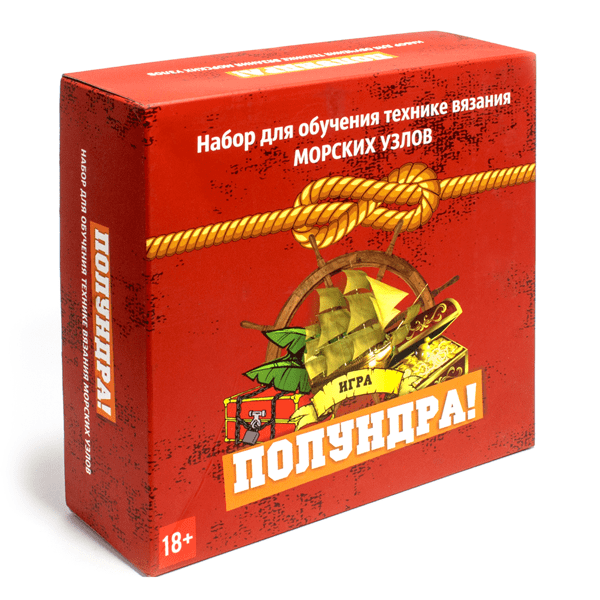 Коробка из комбинированного материала (картон, ламинирование)